FNS-388 (PR-NAP)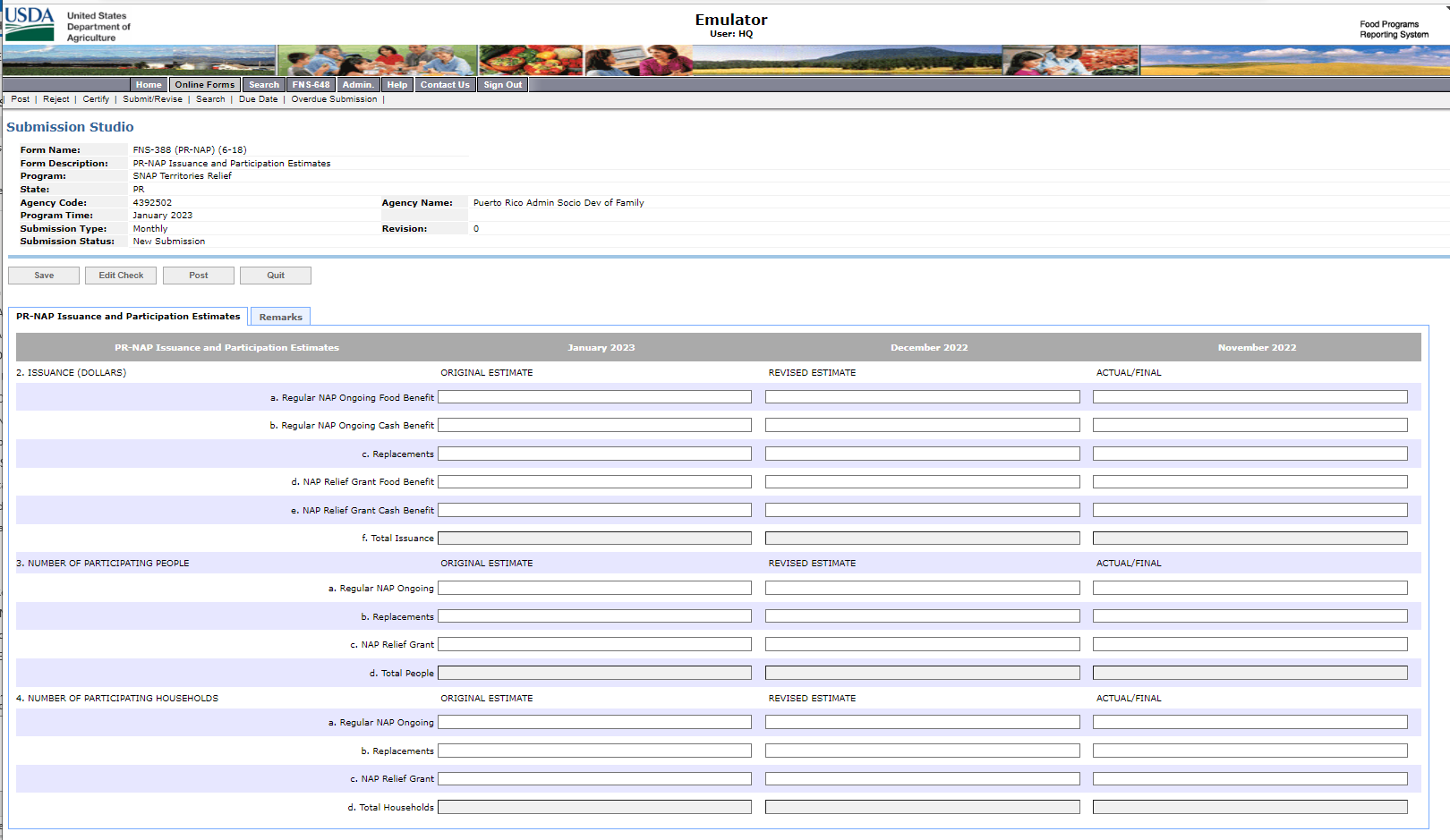 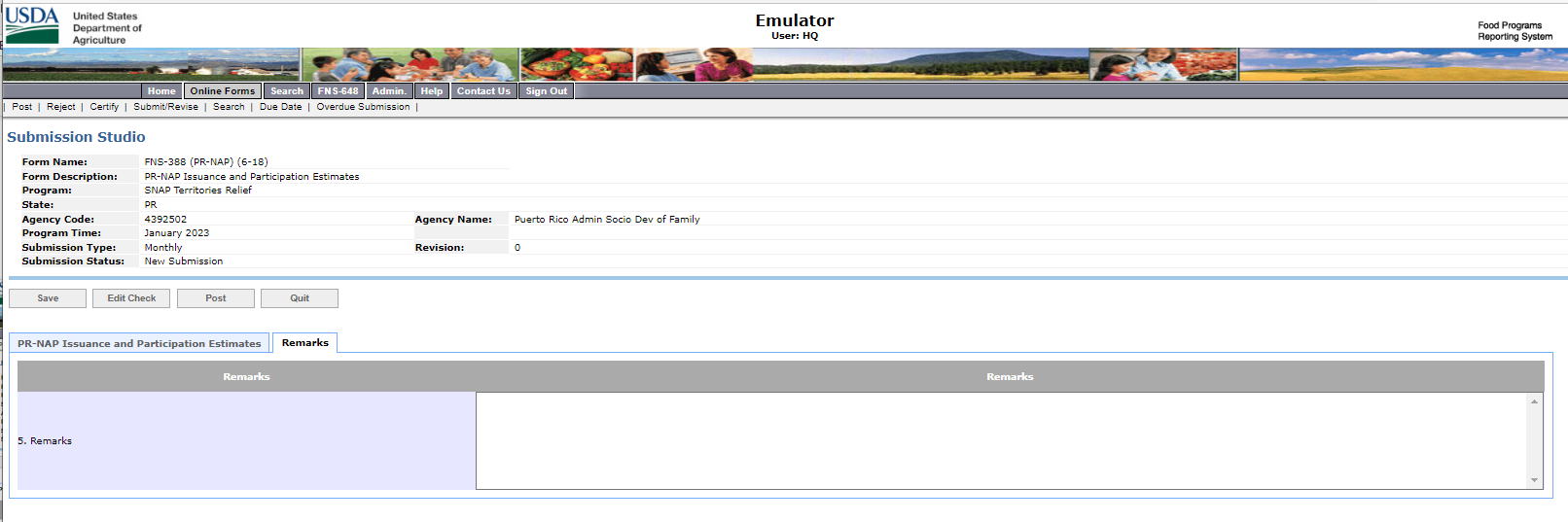 